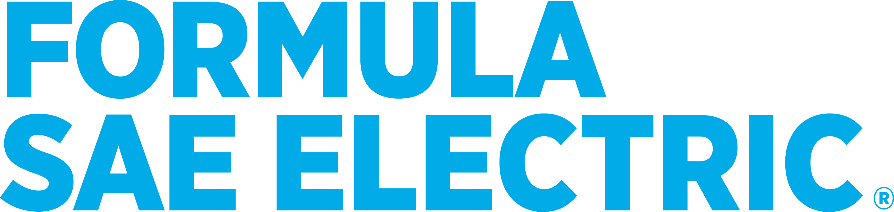 Electrical System Advisor and Electrical System Officer FormElectrical System Advisor and Electrical System Officer FormElectrical System Advisor and Electrical System Officer FormUniversity:University:University:Car:Car:Car:Electrical System Advisor InformationElectrical System Advisor InformationElectrical System Advisor InformationName and Contact InformationEnter Relevant Professional Experience/QualificationsName and Contact InformationEnter Relevant Professional Experience/QualificationsName and Contact InformationEnter Relevant Professional Experience/QualificationsElectrical System Officer InformationElectrical System Officer InformationElectrical System Officer InformationName and Contact InformationEnter Relevant Electrical System training that has been receivedName and Contact InformationEnter Relevant Electrical System training that has been receivedName and Contact InformationEnter Relevant Electrical System training that has been receivedBasic Electrical Training for the teamBasic Electrical Training for the teamBasic Electrical Training for the teamEnter details of any basic training on working with electrical systems that all team members receivedEnter details of any basic training on working with electrical systems that all team members receivedEnter details of any basic training on working with electrical systems that all team members receivedFaculty Advisor Name (print):Faculty Advisor Name (print):Faculty Advisor Name (print):Faculty Advisor Signature:Faculty Advisor Signature:Faculty Advisor Signature:Team Leader Name (print):Team Leader Name (print):Team Leader Name (print):Team Leader Signature:Team Leader Signature:Team Leader Signature: